ΠΡΟΣΚΛΗΣΗ ΕΚΔΗΛΩΣΗΣ ΕΝΔΙΑΦΕΡΟΝΤΟΣΤο Πανεπιστήμιο Πελοποννήσου προτίθεται να προβεί στην προμήθεια γραφικής ύλης για τις ανάγκες Τμήματος Πολιτικής Επιστήμης και Διεθνών Σχέσεων στην Κόρινθο και για της Σχολής Επιστημών Ανθρώπινης Κίνησης και Ποιότητας Ζωής  στη  Σπάρτη,  για το έτος 2018, cpv: 39830000-9  Γραφική ΎληΤο Τμήμα Προμηθειών έχοντας υπόψη :Α) Το υπ΄αριθμ. 5653/3-8-2018 αίτημα της υπηρεσίας μας με ΑΔΑΜ:  18REQ003588499 που αφορά Προμήθεια γραφικής ύλης για τις ανάγκες των υπηρεσιών και των Τμημάτων του Πανεπιστημίου ΠελοποννήσουΒ) την υπ’αριθμ. 2/7-9-2018 Απόφαση Συγκλήτου περί έγκρισης δαπάνης Πραγματοποίησης Δαπανών τακτικού Προϋπολογισμού οικονομικού έτους 2018, ΑΔΑ: 6ΓΣ1469Β7Δ-ΞΒ8Γ) Την υπ΄αριθμ: 6763/12-9-2018 Απόφαση Ανάληψης δαπάνης με ΑΔΑ:6755469Β7Δ-ΠΩΟ  με α/α ΑΑΥ 420/12-9-2018 στο Μητρώο Δεσμεύσεων της Υπηρεσίας του Πανεπιστημίου Πελοποννήσου. Δ)  Τον Ν.4412/2016 (Φ.Ε.Κ. 147/Α’/08-08-2016) «Δημόσιες Συμβάσεις έργων, Προμηθειών &Υπηρεσιών (προσαρμογή στις Οδηγίες 2014/24/ΕΕ και 2014/25/ΕΕ)Ε) Την υπ’αριθμ. 13/3-10-2018 Απόφαση Συγκλήτου περί έγκρισης ανάθεσης για την προμήθεια γραφικής ύλης για τις ανάγκες Υπηρεσιών και Τμημάτων έτους 2018, (για τις ομάδες 1,2,4,6) στο πλαίσιο της υπ΄αριθμ. 6778/13.09.2018 πρόσκλησης εκδήλωσης ενδιαφέροντος και έγκριση επιτροπών Παραλαβής Καλεί τους ενδιαφερόμενους που δραστηριοποιούνται επαγγελματικά στο αντικείμενο της παρούσας, να υποβάλλουν προσφορά  για την Προμήθεια γραφικής ύλης που αφορά το οικονομικό έτος 2018, συνολικού προϋπολογισμού 3.785,76 € συμ/νου ΦΠΑ 24% , ήτοι 3.053,03 € άνευ ΦΠΑ 24%. Το κριτήριο επιλογής θα είναι η πλέον συμφέρουσα από οικονομική άποψη προσφορά αποκλειστικά βάσει της τιμής, (χαμηλότερη τιμή) για κάθε ομάδα ζητούμενων ειδών και εφόσον ανταποκρίνεται στις τεχνικές προδιαγραφές που περιγράφονται στο παράρτημα Α. Ο συνολικός προϋπολογισμός της προμήθειας γραφικής ύλης ανέρχεται στο ποσό 3.785,76 € συμ/νου ΦΠΑ 24%, ήτοι 3.053,03 € άνευ ΦΠΑ 24%Παρακαλούνται οι ενδιαφερόμενοι να αποστείλουν τις προσφορές τους μέχρι και τις 22/10/2018 ημέρα Δευτέρα και ώρα  14:00 με ηλεκτρονική αποστολή στο email: vtsokou@uop.gr, penypoul@uop.gr, dkalog@uop.gr   ή εντύπως στη διεύθυνση: Πανεπιστήμιο Πελοποννήσου Πρυτανεία , Ερυθρού Σταυρού 28 & Καρυωτάκη Τ.Κ 22 131, ΤρίποληEMAIL: vtsokou@uop.gr, penypoul@uop.gr ΑΡΜΟΔΙΟΣ: Τσώκου Βασιλική, Πουλοπούλου Παναγιώτα Τα είδη της προμηθείας θα παραδοθούν στον τόπο που ορίζεται ανά ομάδα και τα μεταφορικά κόστη βαρύνουν τον ανάδοχο, θα συμπεριλαμβάνονται στην προσφερόμενη τιμή. Η παράδοση θα πρέπει να ολοκληρωθεί εντός 30 ημερών από την ανάθεση της προμήθειας και να γίνει κατόπιν συνεννόησης με τα Τμήματα. Προς απόδειξη της μη συνδρομής των λόγων αποκλεισμού από διαδικασίες σύναψης δημοσίων συμβάσεων των παρ. 1 και 2 του άρθρου 73 και 74 του Ν.4412/2016 υποβάλλεται  από τους συμμετέχοντες :Yπεύθυνη δήλωση (από νόμιμο εκπρόσωπο εταιρείας ) όπου αναγράφει τα εξής :α. Ως νόμιμος εκπρόσωπος της εταιρείας……………………………………………. δηλώνω υπεύθυνα ότι δεν βρίσκομαι σε μια από τις καταστάσεις των άρθρων 73 και 74 του Ν. 4412/2016 των οποίων αποκλειόμαστε ή μπορούμε να αποκλειστούμε από διαδικασία σύναψης δημοσίων συμβάσεων.β. Πληρώ τις τεχνικές προδιαγραφές της παρούσας πρόσκλησης εκδήλωσης ενδιαφέροντος και τους σχετικούς όρους τους οποίους αποδέχομαι πλήρως και ανεπιφύλακτα.Επιπλέον υποβάλλεται : Οικονομική προσφορά όπου θα συμπληρώνεται σύμφωνα με το συν-νο υπόδειγμα (του ΠΑΡΑΡΤΗΜΑΤΟΣ Α) Περιγραφή ειδών: cpv: 39830000-9  Γραφική Ύλη, ανάλογα με τις ομάδες που επιθυμεί να υποβάλλει την προσφορά του Ο οικονομικός φορέας ο οποίος θα επιλεγεί να  του ανατεθεί η προμήθεια  για τη σύναψη σύμβασης (άνω των 2.500,00 €) είναι υποχρεωμένος να προσκομίσει προς απόδειξη της μη συνδρομής των λόγων αποκλεισμού από διαδικασίες σύναψης δημοσίων συμβάσεων των παρ.1 και 2 του άρθρου 73 του Ν.4412/2016, τα παρακάτω δικαιολογητικά:α.  Απόσπασμα ποινικού μητρώου. Η υποχρέωση αφορά ιδίως: αα) στις περιπτώσεις εταιρειών περιορισμένης ευθύνης (Ε.Π.Ε.) και προσωπικών εταιρειών (Ο.Ε. και Ε.Ε.), τους διαχειριστές, ββ) στις περιπτώσεις ανωνύμων εταιρειών (Α.Ε.), τον Διευθύνοντα Σύμβουλο, καθώς και όλα τα μέλη του Διοικητικού Συμβουλίου.β. Φορολογική ενημερότηταγ. Ασφαλιστική ενημερότητα (άρθρο 80 παρ.2 του Ν.4412/2016), κύριας και επικουρικής ασφάλισης.Η πληρωμή του αναδόχου θα γίνει με χρηματικό ένταλμα κατόπιν έκδοσης σχετικών παραστατικών-δικαιολογητικά πληρωμής, πρωτοκόλλου παραλαβής από την αρμόδια επιτροπή παραλαβής  και σύμφωνα με το άρθρο 200 του Ν.4412/2016. Τον ανάδοχο βαρύνουν οι εκάστοτε νόμιμες κρατήσεις.Σε περίπτωση αδυναμίας προσκόμισης των ανωτέρω πιστοποιητικών εντός της ορισθείσας προθεσμίας ο υποψήφιος ανάδοχος αποκλείεται από τη διαδικασία και καλείται ο αμέσως επόμενος στην κατάταξη συμμετέχων.Η υπογραφή της σύμβασης (εφόσον απαιτείται) θα πραγματοποιηθεί μετά την ολοκλήρωση των διαδικασιών έγκρισης της πίστωσης από την αναθέτουσα αρχή. Σημειώνεται ότι ο ανάδοχος υποχρεούται να τηρεί τις υποχρεώσεις του που απορρέουν από τις διατάξεις της περιβαλλοντικής, κοινωνικοασφαλιστικής και εργατικής νομοθεσίας του Ν. 4412/2016. Τέλος, ενημερώνουμε ότι τον ανάδοχο βαρύνουν οι κρατήσεις, σύμφωνα με την κείμενη νομοθεσία και τα μεταφορικά έξοδα για την παράδοση ης προμήθειας σύμφωνα με την παρούσα πρόσκληση. Παράρτημα α’ -ΖΗΤΟΥΜΕΝΑ ΕΙΔΗΟΜΑΔΑ Α ΤΜΗΜΑ ΠΟΛΙΤΙΚΩΝ ΕΠΙΣΤΗΜΩΝ ΚΑΙ ΔΙΕΘΝΩΝ ΣΧΕΣΕΩΝ, ΚΟΡΙΝΘΟΣ –ΣΥΝΟΛΙΚΟΥ  ΠΡΟΫΠΟΛΟΓΙΣΜΟΥ 509,50  € ΣΥΜΠΕΡΙΛΑΜΒΑΝΟΜΕΝΟΥ ΦΠΑ 24%, ΉΤΟΙ 410,89 € ΑΝΕΥ ΦΠΑ 24%, CPV: 30192700-8 Γραφική ύλη ΟΜΑΔΑ 2. Σχολή Επιστημών Ανθρώπινης Κίνησης και Ποιότητας Ζωής  -  Σπάρτη, ΣΥΝΟΛΙΚΟΥ ΠΡΟΫΠΟΛΟΓΙΣΜΟΥ 3276,26 € ΣΥΜ/ΝΟΥ ΦΠΑ 24%, ΉΤΟΙ 2.642,14 € ΑΝΕΥ ΦΠΑ 24%, CPV: 30192700-8 γραφική ύλη Α. Τμήμα Οργάνωσης και Διαχείρισης Αθλητισμού,   Λεωφ. Ευσταθίου και Σταματικής Βαλιώτη & Πλαταιών   Τ.Κ. 23100Β. Τμήμα Νοσηλευτικής, Ευσταθίου & Σταματικής Βαλιώτη και Πλαταιών , Σπάρτη 23100ΣΥΝΟΨΙΖΟΝΤΑΣ ΟΜΑΔΑ 2Για το Πανεπιστήμιο ΠελοποννήσουΟ Αντιπρύτανης Οικονομικών, Προγραμματισμού και ΑνάπτυξηςΚαθηγητής Γεώργιος Π. Λέπουρας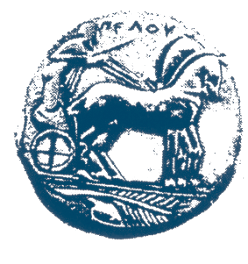 ΕΛΛΗΝΙΚΗ ΔΗΜΟΚΡΑΤΙΑΠΑΝΕΠΙΣΤΗΜΙΟ ΠΕΛΟΠΟΝΝΗΣΟΥΕΡΥΘΡΟΥ  ΣΤΑΥΡΟΥ  28  &  ΚΑΡΥΩΤΑΚΗ22100    ΤΡΙΠΟΛΗ -ΙΣΤΟΣΕΛΙΔΑ: http://www.uop.grΔ/ΝΣΗ ΟΙΚΟΝΟΜΙΚΗΣ ΔΙΑΧΕΙΡΙΣΗΣ  & ΠΡΟΓΡΑΜΜΑΤΙΣΜΟΥΤΜΗΜΑ ΠΡΟΜΗΘΕΙΩΝΤηλέφωνο: 2710372111 , Fax: 2710 372108Πληροφορίες: Τσώκου Βασιλική, Πουλοπούλου Παναγιώτα e-mail: vtsokou@uop.gr, penypoul@uop.gr, Τρίπολη, 12/10/2018Αρ. πρωτ.:  7960α/αΕίδος Περιγραφή Μονάδα μέτρησηςΖητούμενη ποσότηταΕΝΔΕΙΚΤΙΚΗ ΤΙΜΗ ΜΕ Φ.Π.Α. ανά μονάδα μέτρησηςΣΥΝΟΛΟ ΜΕ ΦΠΑ 24 %ΧΑΡΤΙ  Α4  - λευκό εκτυπωτικό, βάρος  80g/m2 (Πακέτο 500 φύλλων) το 1 κουτί περιέχει 5 δεσμίδες των 500 φύλλων ήτοι 2.500 φύλλα ανά κιβώτιο Κουτί 518 ευρώ / κουτί3,6 ευρώ η δεσμίδα90,00€ΔΙΟΡΘΩΤΙΚΟ   8m X 5mm  τεμάχιοΤεμάχιο 53 € / τεμάχιο15,00€COPY / INKJET / LASER ΕΤΙΚΕΤΕΣ Α4 (210 Χ 297 mm) 100 ετικέτες ανά πακέτο  Πακέτο 413,00 € / πακέτο52,00COPY / INKJET / LASER ΕΤΙΚΕΤΕΣ Α4 (105x37mm)  3300 ετικέτες ανά πακέτοΠακέτο 413,00 € / πακέτο52,00ΣΥΡΜΑ ΓΙΑ ΣΥΡΡΑΠΤΙΚΟ    64/2000Πακέτο 10 κουτάκια των 2000 τμχ.  (Κουτάκι  2000 τεμαχίων) Πακέτο 44,00 € / πακέτο16,00ΣΥΡΜΑ ΓΙΑ ΣΥΡΡΑΠΤΙΚΟ   1000    126 (24/6)Πακέτο 10 κουτάκια  των 1.000 Πακέτο 24,50 / πακέτο9,00ΤΑΙΝΙΕΣ ΚΟΛΛΗΤΙΚΕΣ ΔΕΜΑΤΩΝ γενικής  χρήσης 48mmx60m, διάφανη χαμηλού θορύβου  τεμάχιο Τεμάχιο 51,20 € / τεμάχιο6,00ΜΠΑΤΑΡΙΕΣ 2 ΑΑ4 μπαταρίες / πακέτο Πακέτο 44,50 € / πακέτο18,00ΜΠΑΤΑΡΙΕΣ 3 ΑΑA4 μπαταρίες / πακέτοΠακέτο 45,00 € /πακέτο20,00ΠΑΚΕΤΟ ΧΑΡΤΙ Α4 ΤΩΝ 100 ΓΡΑΜΜΑΡΙΩΝ (χαρτόνι) ΛΕΥΚΟ πακέτο των 400 φύλλων  πακέτο Τεμάχιο 110,00 € / τεμάχιο10,00ΜΕΛΑΝΙΑ ΓΙΑ ΤΑΜΠΟΝ 30ml - without oil (μπλε)Τεμάχιο Τεμάχιο 50,40  € / τεμάχιο2,00Κόλλα stick 20 γραμμαρίων Τεμάχιο Τεμάχιο 50,70 € / τεμάχιο3,50Διαχωριστικά αλφαβητικά Α-Ω τεμάχιοτεμάχιο52,00 / τεμάχιο10,00Μαρκαδόροι για cd μαύρο ανεξίτηλος πάχος μύτης 0,70 τεμάχιοΤεμάχιο 51,20 € / τεμάχιο6,00Μαρκαδόροι για λευκό (μεταλλικό πίνακα) 	1 κουτί/10 τμχ	Κουτί		513,00 €/ κουτί65,00Κόλλα αναφοράς Α4 ριγέ δίφυλλη 10φ. Πακέτο των 400 φύλλωνΠακέτο15,009,00135,00ΣΥΝΟΛΟ ΓΙΑ ΤΗΝ ΟΜΑΔΑ 1 :   509,50  € ΣΥΜ/ΝΟΥ  ΦΠΑ 24% ΗΤΟΙ 410,89 €ΣΥΝΟΛΟ ΓΙΑ ΤΗΝ ΟΜΑΔΑ 1 :   509,50  € ΣΥΜ/ΝΟΥ  ΦΠΑ 24% ΗΤΟΙ 410,89 €ΣΥΝΟΛΟ ΓΙΑ ΤΗΝ ΟΜΑΔΑ 1 :   509,50  € ΣΥΜ/ΝΟΥ  ΦΠΑ 24% ΗΤΟΙ 410,89 €ΣΥΝΟΛΟ ΓΙΑ ΤΗΝ ΟΜΑΔΑ 1 :   509,50  € ΣΥΜ/ΝΟΥ  ΦΠΑ 24% ΗΤΟΙ 410,89 €ΣΥΝΟΛΟ ΓΙΑ ΤΗΝ ΟΜΑΔΑ 1 :   509,50  € ΣΥΜ/ΝΟΥ  ΦΠΑ 24% ΗΤΟΙ 410,89 €ΣΥΝΟΛΟ ΓΙΑ ΤΗΝ ΟΜΑΔΑ 1 :   509,50  € ΣΥΜ/ΝΟΥ  ΦΠΑ 24% ΗΤΟΙ 410,89 €ΣΥΝΟΛΟ ΓΙΑ ΤΗΝ ΟΜΑΔΑ 1 :   509,50  € ΣΥΜ/ΝΟΥ  ΦΠΑ 24% ΗΤΟΙ 410,89 €α/αΕίδος Περιγραφή Μονάδα μέτρησηςΖητούμενη ποσότητα ΕΝΔΕΙΚΤΙΚΗ ΤΙΜΗ ΜΕ Φ.Π.Α. ανά μονάδα μέτρησης ΣΥΝΟΛΟ ΜΕ ΦΠΑ 24 %ΧΑΡΤΙ  Α4  - λευκό εκτυπωτικό, βάρος  80g/m2 (Πακέτο 500 φύλλων) το 1 κουτί περιέχει 5 δεσμίδες των 500 φύλλων ήτοι 2.500 φύλλα ανά κιβώτιο Κουτί 100 ΚΟΥΤΙΑ 18 ευρώ / κουτί 3,6 ευρώ η δεσμίδα 1.800,00ΖΕΛΑΤΙΝΕΣ  Α4 .09mm με άνοιγμα Επάνω - τύπου rexel  100 τεμάχια ανά κουτί Κουτί 15 6,34 € / κουτί 95,10Στυλό διαρκείας CRISTAL  fine- ΜΠΛΕ - τύπου Βic   50 τεμάχια ανά κουτί Κουτί 1 13,00 € /κουτί 13,00ΤΑΙΝΙΕΣ ΚΟΛΛΗΤΙΚΕΣ ΔΕΜΑΤΩΝ γενικής  χρήσης 48mmx60m, διάφανη χαμηλού θορύβου  τεμάχιο Τεμάχιο 5 1,20 € / τεμάχιο 6,00ΜΠΑΤΑΡΙΕΣ 3 ΑΑAΠακέτο 4 τεμαχίων Πακέτο 5 5,00 € /πακέτο 25,00Πιαστράκια τύπου BINDER CLIPS  51mm WIDTH 2’’Κουτί 12 τεμαχίων Κουτί 1 2,20 € / κουτί 2,20ΠΑΚΕΤΟ ΧΑΡΤΙ Α4 ΤΩΝ 100 ΓΡΑΜΜΑΡΙΩΝ (χαρτόνι) ΛΕΥΚΟ πακέτο των 400 φύλλων  πακέτο Τεμάχιο 310,00 € / τεμάχιο30,00 Μαρκαδόροι για λευκό (μεταλλικό πίνακα) 	1 κουτί/10 τμχ	Κουτί		1 13,00 €/ κουτί13,00 ΣΥΝΟΛΟ  1.984,30  ΣΥΜ/ΝΟΥ ΦΠΑ 24 % ΗΤΟΙ 1600,24 € ΑΝΕΥ ΦΠΑ 24%ΣΥΝΟΛΟ  1.984,30  ΣΥΜ/ΝΟΥ ΦΠΑ 24 % ΗΤΟΙ 1600,24 € ΑΝΕΥ ΦΠΑ 24%ΣΥΝΟΛΟ  1.984,30  ΣΥΜ/ΝΟΥ ΦΠΑ 24 % ΗΤΟΙ 1600,24 € ΑΝΕΥ ΦΠΑ 24%ΣΥΝΟΛΟ  1.984,30  ΣΥΜ/ΝΟΥ ΦΠΑ 24 % ΗΤΟΙ 1600,24 € ΑΝΕΥ ΦΠΑ 24%ΣΥΝΟΛΟ  1.984,30  ΣΥΜ/ΝΟΥ ΦΠΑ 24 % ΗΤΟΙ 1600,24 € ΑΝΕΥ ΦΠΑ 24%ΣΥΝΟΛΟ  1.984,30  ΣΥΜ/ΝΟΥ ΦΠΑ 24 % ΗΤΟΙ 1600,24 € ΑΝΕΥ ΦΠΑ 24%ΣΥΝΟΛΟ  1.984,30  ΣΥΜ/ΝΟΥ ΦΠΑ 24 % ΗΤΟΙ 1600,24 € ΑΝΕΥ ΦΠΑ 24%Α/ΑΕίδος Περιγραφή Ζητούμενη ποσότητα ΕΝΔΕΙΚΤΙΚΗ ΤΙΜΗ ΜΕ Φ.Π.Α. ανά μονάδα μέτρησης ΣΥΝΟΛΟ ΜΕ ΦΠΑ 24 %ΧΑΡΤΙ  Α4  - λευκό εκτυπωτικό, βάρος  80g/m2 (Πακέτο 500 φύλλων) το 1 κουτί περιέχει 5 δεσμίδες των 500 φύλλων ήτοι 2.500 φύλλα ανά κιβώτιο 33 πακέτα  18 ευρώ / κουτί 3,6 ευρώ η δεσμίδα 594,00ΖΕΛΑΤΙΝΕΣ  Α4 .09mm με άνοιγμα Επάνω - τύπου rexel  100 τεμάχια ανά κουτί14 κουτιά  6,34 € / κουτί 88,76ΑΥΤΟΚΟΛΛΗΤΟΣ ΚΥΒΟΣ ΣΗΜΕΙΩΣΕΩΝ   75mm Χ 75mm  400 φύλλων ή 4Χ100 κύβος13 κύβους 2,20 € /κύβο28,60ΜΟΛΥΒΙΑ 1=2Β 12 τεμάχια ανά κουτί3 κουτιά 0,30 € / μολύβι 3,60 € / κουτί 10,80Στυλό διαρκείας CRISTAL  fine- ΜΠΛΕ - τύπου Βic   50 τεμάχια ανά κουτί 1 κουτί 13,00 € /κουτί 13,00Ντοσιέ πλαστικό με έλασμα  Α4 από πλαστικό PVC με διαφανές  εμπροσθόφυλλο και χρωματιστό οπισθόφυλλο τύπου LEITZτεμάχιο10 τεμάχια για Γραμματεία0,20 € / τεμάχιο 2,00ΣΤΥΛΟ gel - τύπου PILOT G 2 BLM - G2 -5 FINE κόκκινο12 τεμάχια ανά κουτί3 κουτιά18,00€ / κουτί  54,00ΚΛΑΣΣΕΡ ΚΟΚΚΙΝΑ Α4  8-3210 τεμάχια ανά κουτί5  κουτιά για μέλη ΔΕΠ και 8 κουτιά για Γραμματεία=13κουτιά18,00 € / κουτί 234,00ΝΤΟΣΙΕ  ΜΕ ΛΑΣΤΙΧΟ   ΠΡΕΣΠΑΝ διαστάσεων 25cm X 35cm τεμάχιο13 τεμάχια 0,40 € /τεμάχιο5,20Αυτοκόλλητα  σελιδοδείκτη με  5 χρώματα 45Χ12mm (50 φύλλων ανά χρώμα)  πακέτο των 5 χρωμάτων 18 τεμάχια 1,00 € / πακέτο 18,00ΔΙΟΡΘΩΤΙΚΟ   8m X 5mm  τεμάχιο13 τεμάχια 3 € / τεμάχιο 39,00ΔΙΟΡΘΩΤΙΚΟ  mini roller 4.2mm 6 μέτρωντεμάχιο  2 τεμάχια  1,20 € τεμάχιο 2,40COPY / INKJET / LASER ΕΤΙΚΕΤΕΣ Α4 (210 Χ 297 mm) 100 ετικέτες ανά πακέτο 1 πακέτο13,00 € / πακέτο 13,00ΔΙΑΧΩΡΙΣΤΙΚΑ 12άρια  ΜΕ ΧΡΩΜΑ Α4 πλαστικά πακέτα10 πακέτα  1,30 €/ πακέτο 13,00ΜΑΡΚΑΔΟΡΟΙ  τύπου STABILO 88/41  ΜΠΛΕ  -  ΚΟΚΚΙΝΟ   πάχος μύτης 5mm  10 Μαρκαδοράκια / κουτί2 κουτιά7,00 € / κουτί 14,00ΜΑΡΚΑΔΟΡΟΙ  ΥΠΟΓΡΑΜΜΙΣΗΣ τύπου stabilo εύρος γραφής 2-5mm  (πορτοκαλί, φούξια) 10 τεμάχια /κουτί  2 κουτιά  9,00 € / κουτί  18,00ΣΥΡΜΑ ΓΙΑ ΣΥΡΡΑΠΤΙΚΟ   1000    126 (24/6)Πακέτο 10 κουτάκια  των 1.000 4 4,50 / πακέτο18,00BLANCO διορθωτικό με σφουγγαράκι τεμάχια 2 τεμάχια  0,50 € / τεμάχιο1,00ΣΥΡΡΑΠΤΙΚΑ  χειρός  (μικρά) με ανταλλακτικά σύρματα μεγέθους Ν°64, Μεταλλικό, δυνατότητα να  συρράψει έως 15 φύλλα  Τεμάχιο  2 χειρός  (μικρά) με ανταλλακτικά σύρματα μεγέθους Ν°64, Μεταλλικό, δυνατότητα να  συρράψει έως 15 φύλλα14,00 € /τεμάχιο 28.00ΤΑΙΝΙΕΣ ΚΟΛΛΗΤΙΚΕΣ ΔΕΜΑΤΩΝ γενικής  χρήσης 48mmx60m, διάφανη χαμηλού θορύβου  τεμάχιο 1 τεμάχιο  1,20 € / τεμάχιο 1,20ΛΑΣΤΙΧΑ ΜΕΓΑΛΑ  120/101 πακέτο του κιλού 1 πακέτο 7,00 € / πακέτο 7,00ΜΠΑΤΑΡΙΕΣ 3 ΑΑA2 πακέτα  5,00 € /πακέτο 10,00ΣΥΝΔΕΤΗΡΕΣ   Νο  5 100 τεμάχια / κουτί  13 κουτιά 0,60 € / κουτί7,80ΣΥΝΔΕΤΗΡΕΣ  Νο 4 100 τεμάχια/ κουτί  13 κουτιά 0,70 € / κουτί 9,10ΣΥΝΔΕΤΗΡΕΣ Νο 7 50 τεμάχια/ κουτί 13 κουτιά 1,00 € / κουτί 13,00ΖΕΛΟΤΕΪΠ  ΜΑΤ (γαλακτώδες)  19mm x 33mτεμάχια 2 τεμάχια 0,60 € / τεμάχιο1,20ΣΚΑΦΑΚΙΑ -χαρτοθήκες  - ΚΟΚΚΙΝΑ γραφείου Α4 τεμάχιο 6 τεμάχια  2,00 € / τεμάχιο 12,00Κόλλα stick 20 γραμμαρίων Τεμάχιο 1 τεμάχιο 0,70 € / τεμάχιο 0,70Μαρκαδόροι για cd μπλε ανεξίτηλος πάχος μύτης 0,70τεμάχιο1 τεμάχιο 1,20 € / τεμάχιο 1,20cd-r 52*80 min /700MB RECORDABLE Πακέτο των 25 τμχ1 πακέτο 8,00 € / πακέτο 8,00Μαρκαδόροι για λευκό (μεταλλικό πίνακα) 	1 κουτί/10 τμχ	2 κουτιά13,00 €/ κουτί26,00ΣΥΝΟΛΟ    1.291,96 ΣΥΜ/ΝΟΥ ΦΠΑ 24 %  ΗΤΟΙ 1.041,90 € ΑΝΕΥ ΦΠΑ 24%ΣΥΝΟΛΟ    1.291,96 ΣΥΜ/ΝΟΥ ΦΠΑ 24 %  ΗΤΟΙ 1.041,90 € ΑΝΕΥ ΦΠΑ 24%ΣΥΝΟΛΟ    1.291,96 ΣΥΜ/ΝΟΥ ΦΠΑ 24 %  ΗΤΟΙ 1.041,90 € ΑΝΕΥ ΦΠΑ 24%ΣΥΝΟΛΟ    1.291,96 ΣΥΜ/ΝΟΥ ΦΠΑ 24 %  ΗΤΟΙ 1.041,90 € ΑΝΕΥ ΦΠΑ 24%ΣΥΝΟΛΟ    1.291,96 ΣΥΜ/ΝΟΥ ΦΠΑ 24 %  ΗΤΟΙ 1.041,90 € ΑΝΕΥ ΦΠΑ 24%ΣΥΝΟΛΟ    1.291,96 ΣΥΜ/ΝΟΥ ΦΠΑ 24 %  ΗΤΟΙ 1.041,90 € ΑΝΕΥ ΦΠΑ 24%ΠΙΝΑΚΑΣ ΣΥΝΟΛΟΚΑΘΑΡΗ ΑΞΙΑ 1984,301600,241291,961041,90ΟΜΑΔΑ 2 3276,262.642,14